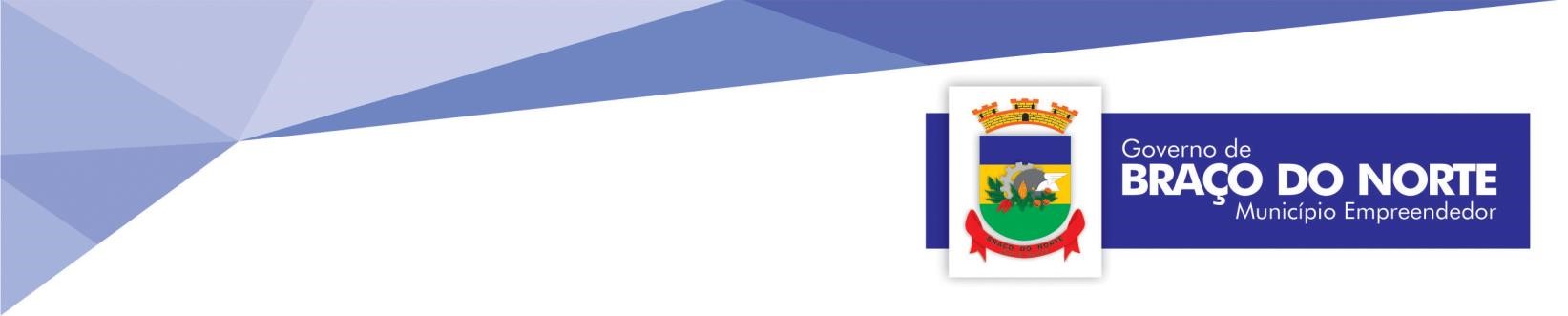 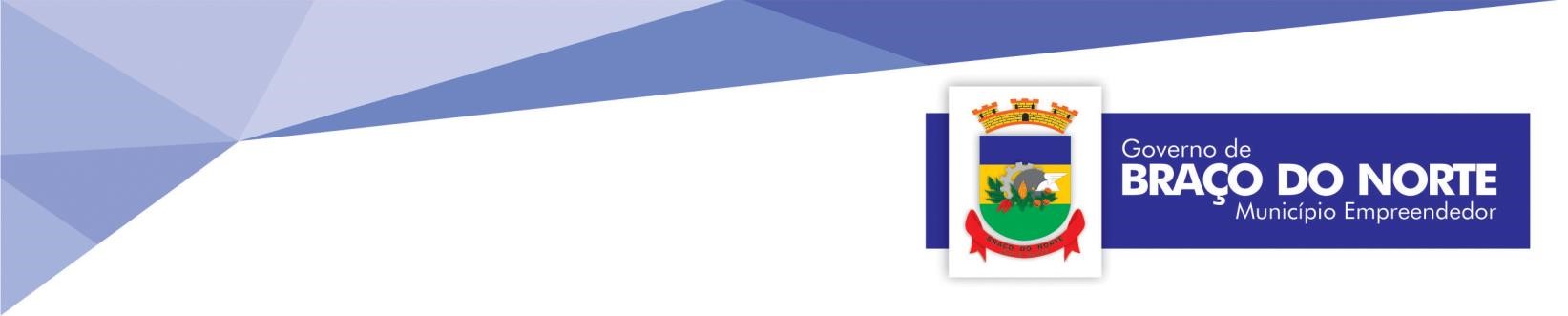  A Secretaria Municipal de Educação e Desporto de Braço do Norte, vem realizar a convocação para a chamada de escolhas de vagas em caráter TEMPORÁRIO, na ordem de chamada dos candidatos classificados nos termos do Edital de Processo Seletivo Público nº 06/2021 e 07/2021.  VAGAS DISPONÍVEIS: 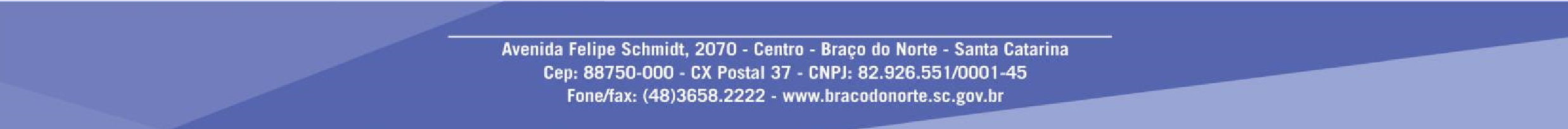 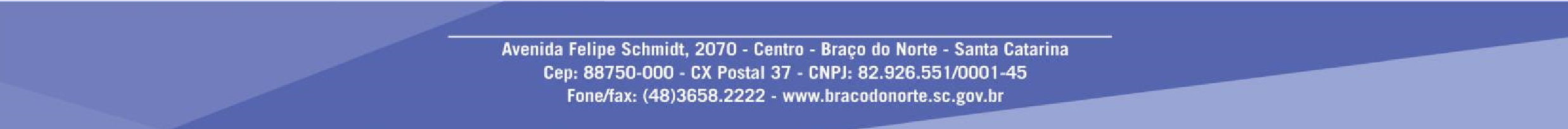 O candidato deverá comparecer no Secretaria de Educação e Desporto de Braço do Norte, -localizada na Praça Coronel Collaço, bairro centro, nº 57, 2º piso, na data e horário acima citados de acordo com cada cargo. Os candidatos deverão estar munidos de seus documentos pessoais, RG e CPF, em original.                                                               Braço do Norte, 17 de outubro de 2023.   Atenciosamente,                                                        Nivea Willemann Rocha                 Secretária  de Educação e DesportoHorário Data  Vagas Quantidade 17h30min18/10/2023Agente de Apoio04